22 июня — День памяти и скорби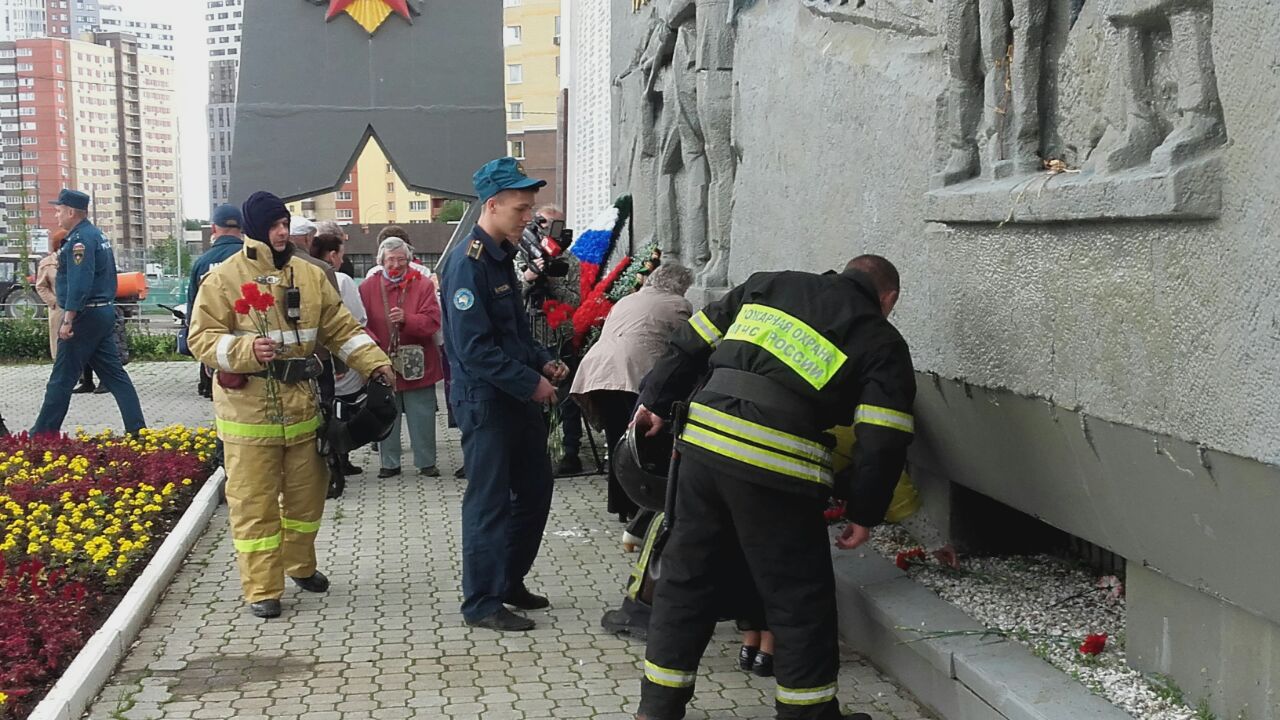 22 июня в Росси отмечается День памяти и скорби. В этот день вспоминают тех, кто ценой своей жизни выполнил святой долг, защищая Родину.В этот день началась самая кровопролитная война в истории. С тех пор прошло более 70 лет, но каждый год в этот день мы скорбим и вспоминаем всех, кто погиб.1418 дней и ночей полыхали бои. 1418 дней и ночей вел советский народ освободительную войну. Долог и труден был путь к победе! Из погибших более 20 миллионов, погиб каждый восьмой. 20 миллионов ушли в бессмертие,  чтобы жили мы. Если бы по каждому погибшему во второй Мировой  войне объявили минуту молчания, мир  молчал бы 50 лет.В сквере по адресу поселение Сосенское, пос. Комунарка прошел митинг, посвященный Дню памяти и скорби. Почтить память погибших и возложить цветы к ПАМЯТНИКУ ВОИНА, ПАВШИМ В ВЕЛИКОЙ ОТЕЧЕСТВЕННОЙ ВОЙНЕ пришли жители и гости столицы, среди которых сотрудники 1 регионального отдела надзорной деятельности и профилактической работы Управления по ТиНАО Главного управления МЧС России по г. Москве старший инженер Исмагулов Марат  Этот день напоминает нам обо всех погибших, замученных в фашистской неволе, умерших в тылу от голода и лишений. Мы помним славных защитников Родины, отстоявших родную землю, гордимся мужеством, героизмом, стойкостью наших солдат, офицеров, само-отверженностью тружеников тыла — женщин, стариков, детей. Мы низко склоняем головы перед всеми погибшими. Вечная память героям!Мы призываем  всех жителей района  свято чтить память тех, кто не жалел ни сил, ни самой жизни в великой битве с врагом.Наталия Шакун1 РОНПР Управления по ТиНАОГлавного управления МЧС России по г. Москве